Project title*Project participants and their ITM departments, including external partners*Contact person*Background ½ pageWith the point of departure of one of the four research areas/themes of the IRIS project, this section should introduce the research problem in a way that addresses:Why is the research problem important?*In what way the research is relevant to IRIS?Problem definition, scope and delimitations ½ pageThis section should provide:A problem definition statement: What is the problem definition statement?A scope statement: What is the scope of this specific research project?A delimitations statement: What are the delimitations of the research approach? E.g. casesA statement: What is/are the unit(s) of analysis?Research aims and objectives* ½ pageThis section should contain:A statement: What is (are) the aim(s) of this project?Objectives: What are this project’s objectives? (where those objectives will together contribute to achieving the above aims).Target KPIs (see this link to the IRIS Project’s KPIs)Project plan, including timeline 1-2 pagesThis section should contain a work plan, with work packages related to objectives, which describes:How the work to be carried out? What happens when? Who – and which departments/disciplines - does what? What is the duration of tasks?This project’s start/ends dates*Here is a useful link to how to devise a work plan.Note. For ongoing projects, write the objectives already obtained and focus on the workplan for the remainder of the project.  Inter disciplinarity* / Cross-ITM school collaboration ½ pageThis section should explain: Interdisciplinarity: In what ways is the research inter disciplinary?  E.g. what disciplines / departments from the ITM School are involved? And how does each department/discipline contribute to the project?  What is the x-factor that makes this research different? Here is a link to the IRIS Half-term workshop’s discussion document on inter disciplinarity.Sustainable Development Goals ½ pageThis section should explain the project’s potential contribution to Sustainable Development Goals in terms of what indicators.SDG Indicators:  What SDG indicators could future project outcomes impact and why?Here is a link to the SDG targets.* This material will be extracted from the project plan and presented under the project page on the IRIS website. 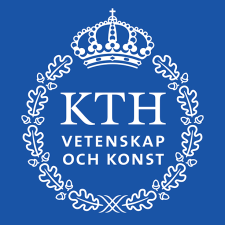 IRIS Project PlanDokument dateEv. diarienummerAuthorsDepartmentNameDepartment